Rotary Donates to Bread of Life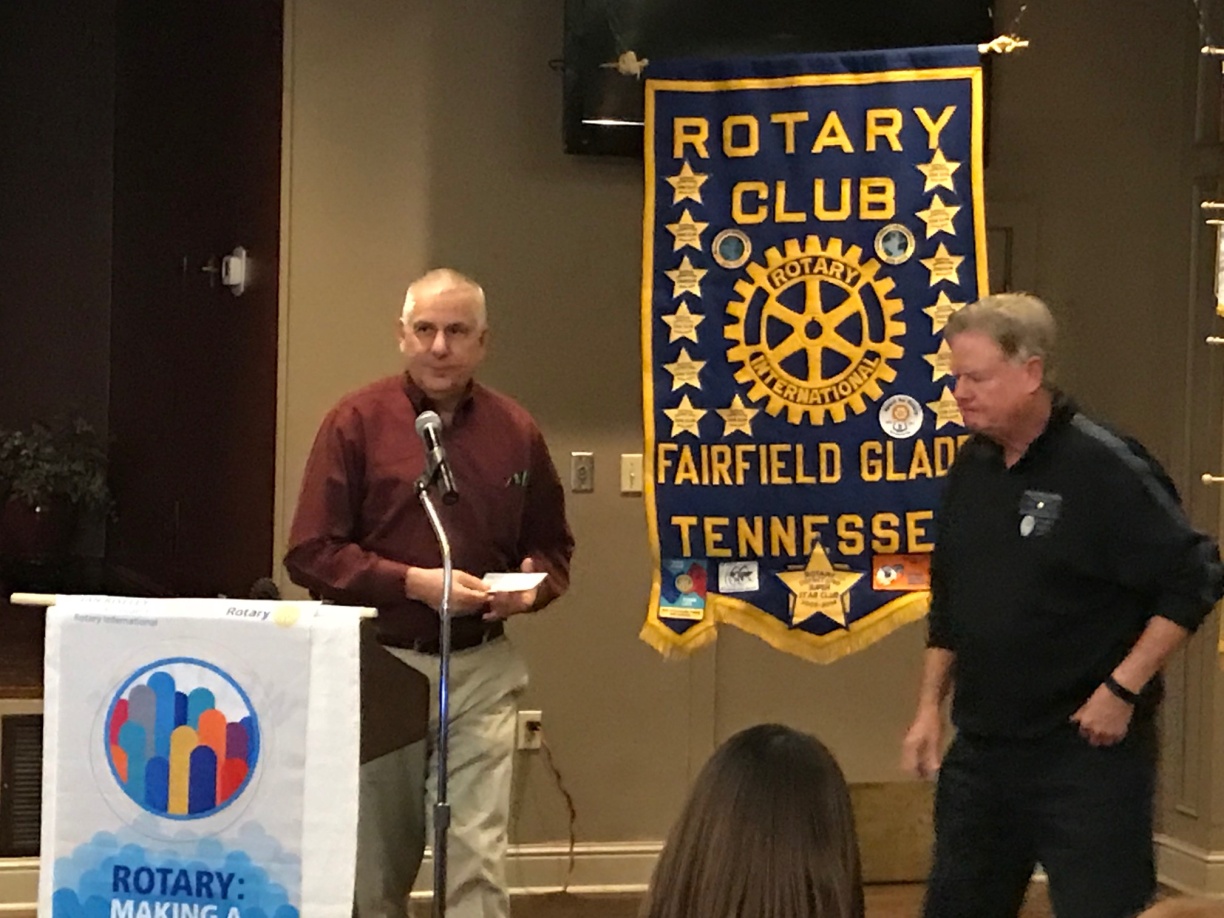 Rev. Ralph Reagan of Bread of Life with donation just received from Rotary Club of Fairfield Glade President, Jack Williams.   The Club has been a regular supporter of the work of the Bread of Life Rescue Mission of feeding, housing, helping, and  guiding people in need in our Cumberland community.   